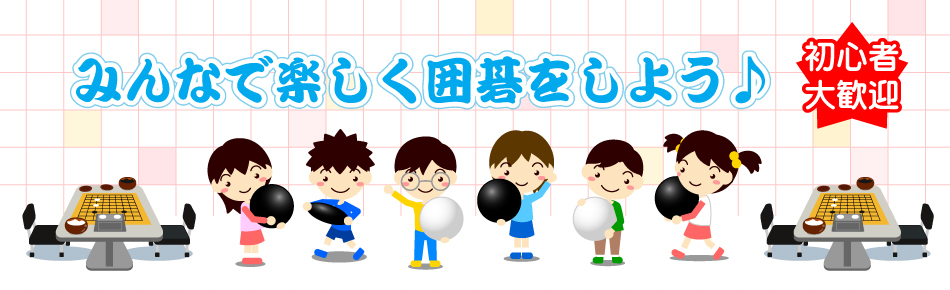 囲碁の魅力と楽しさを体験しませんか？超初心者から参加ＯＫ！ベテラン講師陣が熱心にコーチします。■囲碁教室日時； 土曜日　9時から12時まで会費； 3ヶ月間10回コース入会金　　3,500円（教材費・用具代ほか）受講料　　2,500円（会場費ほか）会場； ほんまち町屋館（小諸市本町）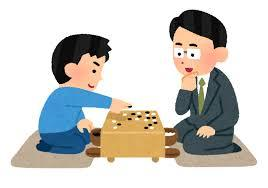 ※入会は電話でご相談ください■囲碁サロン　初級者から上級者まで、自由対局を楽しみましょう！日時； 土曜日　午後1時から４時30分会費； １回100円会場； ほんまち町屋館（小諸市本町）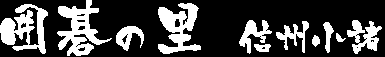 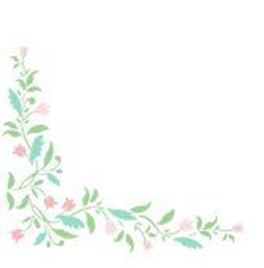 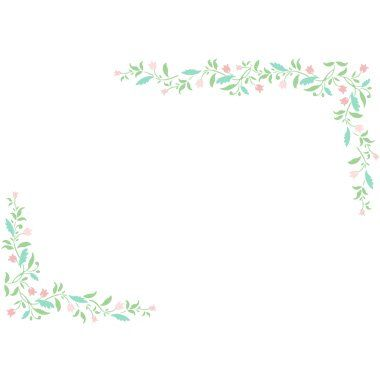 問合せ先・申込先　囲碁の里信州小諸づくり委員会　　　事務局　井沢　輝男　☏　090-４180-3007